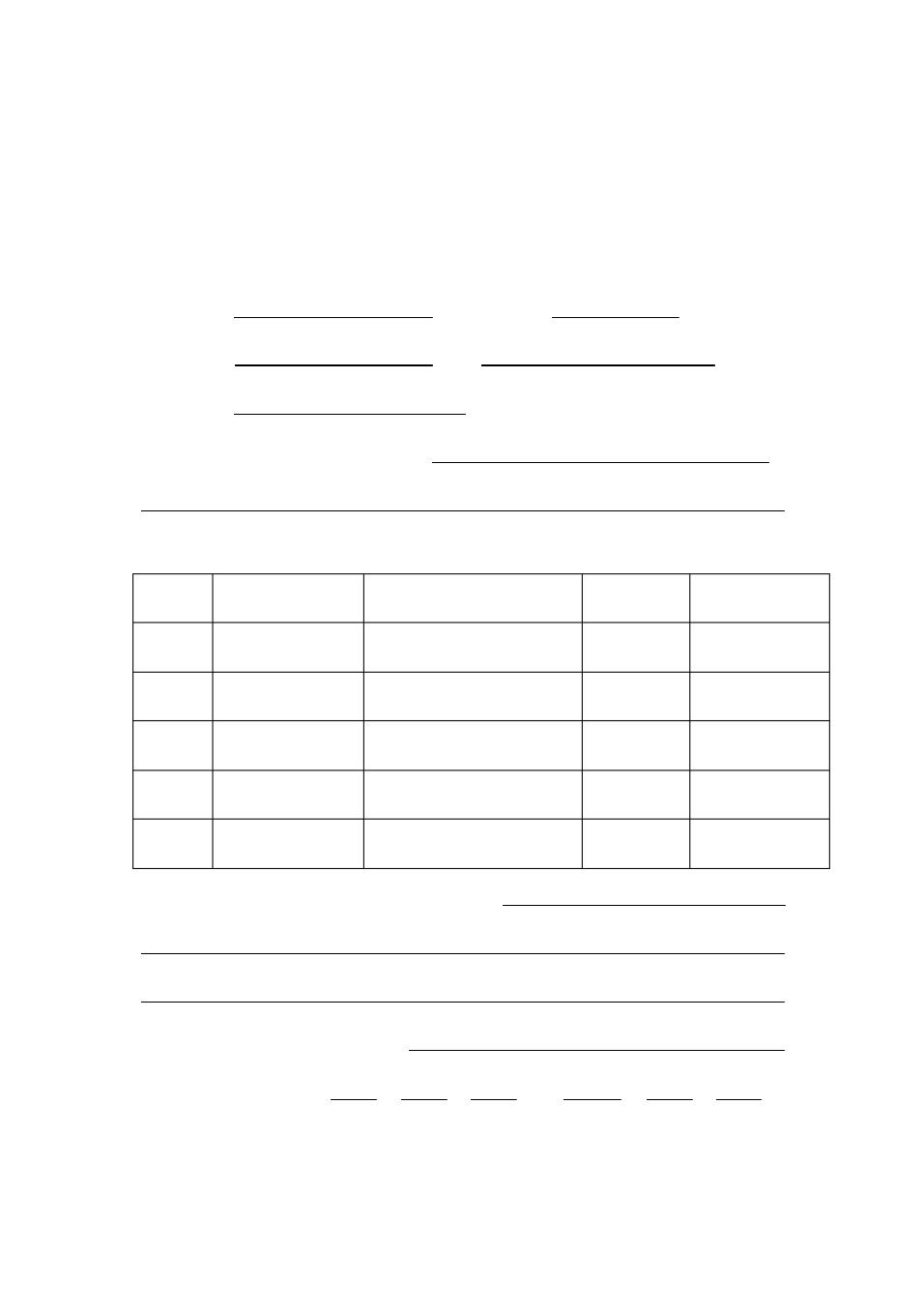 皖南医学院   检验学院实验室使用申请表(教师用表 )检验医学实验中心：我是联系电话特申请在教研室教师因实验室进行实验。（姓名），需要，1）实验项目或课题名称：2）实验所需要使用的仪器设备有：编号	仪器名称	指定仪器编号	型号	备注3）需要实验室提供的其他物品：4）实验材料经费来源：（5）实验时间为：    年    月     日至      年    月     日（精确到*时*分）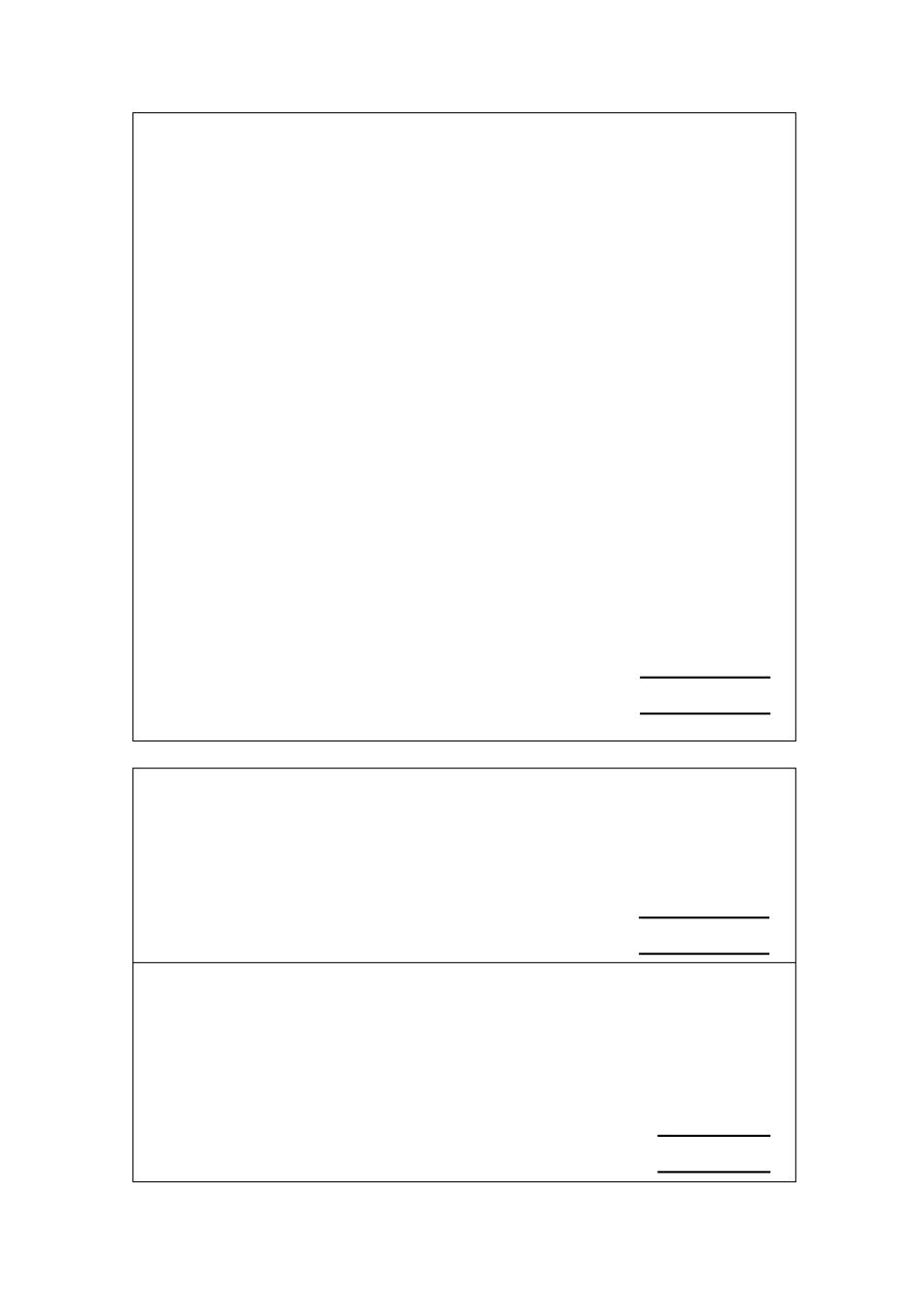 使用人保证书：1、自觉遵守该实验室各项规章制度，爱护公共物品。2、保持室内清洁卫生；认真填写仪器使用记录、开放记录；实验结束后将仪器和其它物品归还原位。3、如仪器出现使用问题，应即时在仪器设备使用记录本上登记，并向实验室管理老师汇报；如因不规范操作造成的人为损坏，损坏者自行负责维修或赔偿。4、实验结束后，自觉切断水电，关好门窗，如申请者在实验过程中因过失造成的损失，一律由申请者承担，并追究相关责任。5、未经许可不得动用实验室任何物品，不得带任何其他人员进入实验室；实验室钥匙未经实验室主任同意不得自行配置，一经发现，取消进实验室资格。6、实验过程中需保持好实验室的环境卫生，并接受实验管理老师的监督。7、实验期间需服从实验室管理老师的安排，协助整理仪器物品、打扫卫生等。8、实验完后立即归还钥匙及相关物品。9、以上条例个人保证自觉遵守。第一次违规，进行通报批评；第二次违规需经分管院领导保证，一个月后方可进实验室继续实验；第三次违规，取消进入实验室的资格。申请人签字：时	间：实验员意见：实验员签字：时	间：实验室主任或院领导（非本院师生）意见：实验室主任（或院领导）签字：时	间：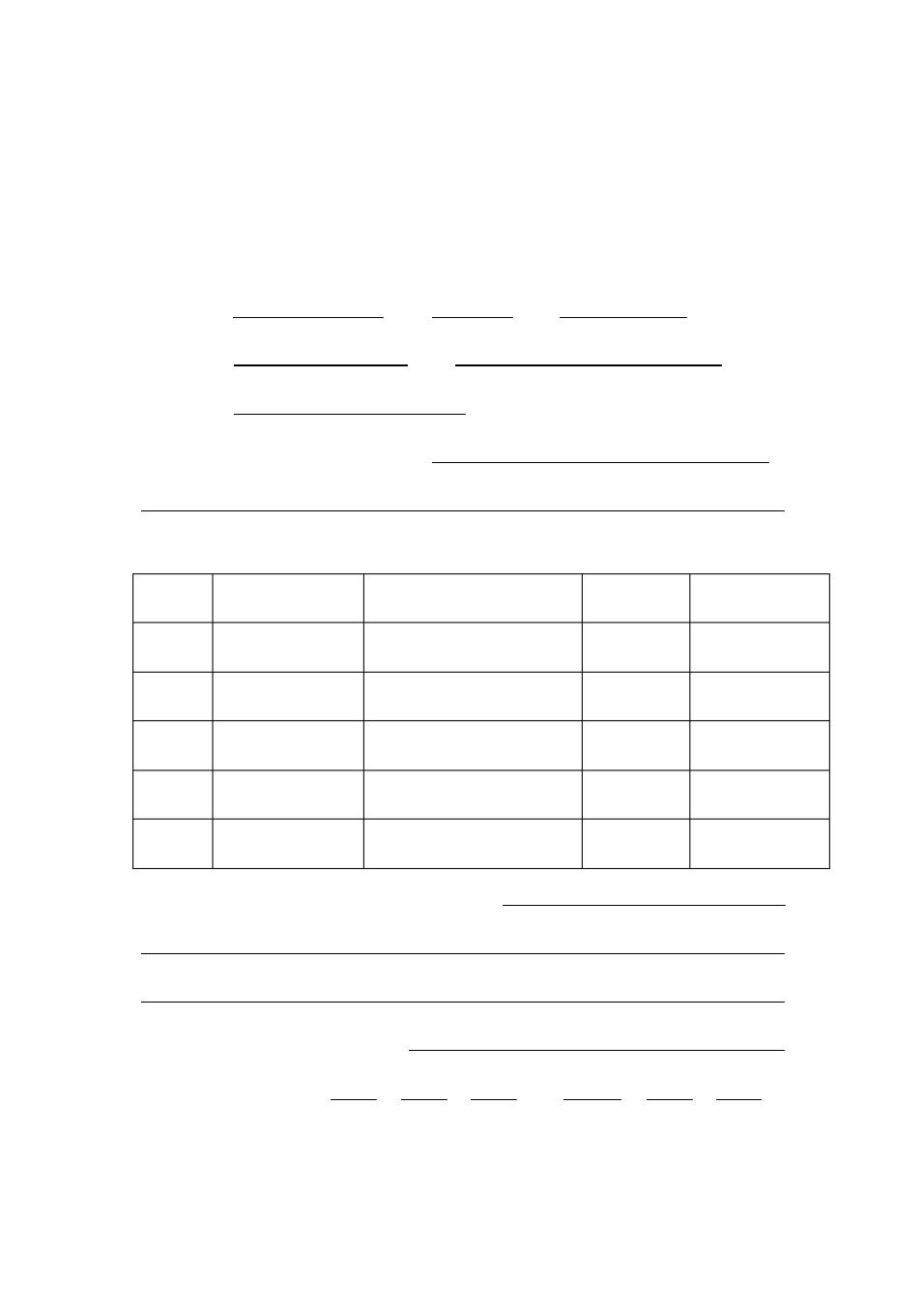 皖南医学院   检验学院实验室使用申请表(学生用表)检验医学实验中心：我是	专业	年级联系电话	，因特申请在	实验室进行实验。（姓名），需要，1）实验项目或课题名称：3）实验所需要使用的仪器设备有：编号	仪器名称	指定仪器编号	型号	备注3）需要实验室提供的其他物品：4）实验材料经费来源：（4）实验时间为：	年	月	日至	年	月	日（精确到*时*分）使用人保证书：1、自觉遵守该实验室各项规章制度，爱护公共物品。2、保持室内清洁卫生；认真填写仪器使用记录、开放记录；实验结束后将仪器和其它物品归还原位。3、如仪器出现使用问题，应即时在仪器设备使用记录本上登记，并向实验室管理老师汇报；如因不规范操作造成的人为损坏，损坏者自行负责维修或赔偿。4、实验结束后，自觉切断水电，关好门窗，如申请者在实验过程中因过失造成的损失，一律由申请者承担，并追究相关责任。5、未经许可不得动用实验室任何物品，不得带任何其他人员进入实验室；实验室钥匙未经实验室主任同意不得自行配置，一经发现，取消进实验室资格。6、实验过程中需保持好实验室的环境卫生，并接受实验管理老师的监督。7、实验期间需服从实验室管理老师的安排，协助整理仪器物品、打扫卫生等。8、实验完后立即归还钥匙及相关物品。9、以上条例个人保证自觉遵守。第一次违规，进行通报批评；第二次违规需经指导教师保证，一个月后方可进实验室继续实验；第三次违规，取消进入实验室的资格。申请人签字：              时	    间：指导教师意见（是否同意学生的申请及该实验室的规章制度）：指导教师签字：时        间：实验室主任或院领导（非本院师生）意见：实验室主任（或院领导）签字：时        间：